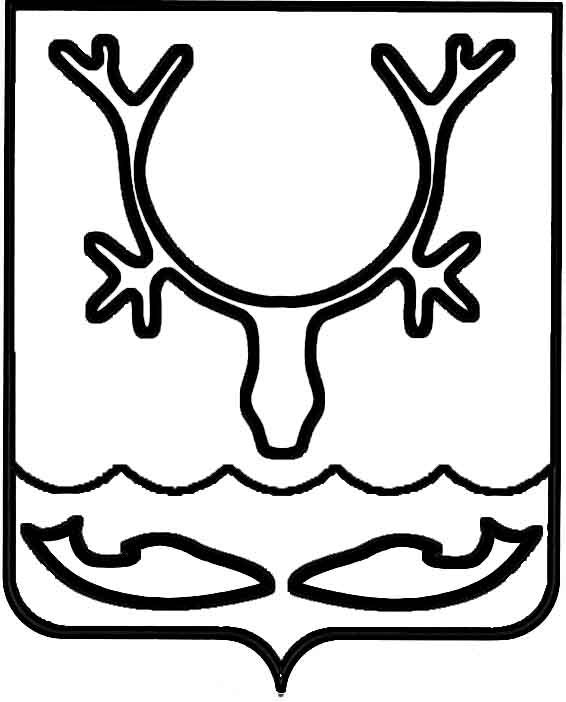 Администрация МО "Городской округ "Город Нарьян-Мар"ПОСТАНОВЛЕНИЕот “____” __________________ № ____________		г. Нарьян-МарО создании Комиссии по осуществлению контроля за организацией мероприятий                 по подготовке объектов жилищно-коммунального хозяйства и социальной сферы МО "Городской округ "Город              Нарьян-Мар" к осенне-зимнему периоду                      2015-2016 годовВ целях обеспечения централизованной организации контроля                                за проведением подготовки муниципального образования "Городской округ "Город Нарьян-Мар" к эксплуатации объектов жилищно-коммунального хозяйства и социальной сферы в осенне-зимний период 2015-2016 годов, в соответствии                   с Федеральным законом от 27.07.2010 № 190-ФЗ "О теплоснабжении", Приказом Министерства энергетики Российской Федерации от 12.03.2013 № 103                          "Об утверждении Правил оценки готовности к отопительному периоду", Постановлением Госстроя РФ от 27 сентября 2003 года № 170 "Об утверждении Правил и норм технической эксплуатации жилищного фонда" Администрация МО "Городской округ "Город Нарьян-Мар"П О С Т А Н О В Л Я Е Т:Создать Комиссию по осуществлению контроля за организацией мероприятий по подготовке объектов жилищно-коммунального хозяйства и социальной сферы муниципального образования "Городской округ "Город Нарьян-Мар" к отопительному сезону 2015-2016 годов.Утвердить состав Комиссии по осуществлению контроля                                  за организацией мероприятий по подготовке объектов жилищно-коммунального хозяйства и социальной сферы муниципального образования "Городской округ "Город Нарьян-Мар" к отопительному сезону 2015-2016 годов (Приложение). Проводить заседания по мере необходимости в период с мая по ноябрь не менее двух раз в месяц.Разработать в срок до 15.04.2015 перечень мероприятий по подготовке объектов жилищно-коммунального хозяйства и социальной сферы, находящихся           на территории МО "Городской округ "Город Нарьян-Мар", к работе в осенне-зимний период 2015-2016 годов. Определить период подготовки объектов ЖКХ и социальной сферы                       на территории МО "Городской округ "Город Нарьян-Мар" рамками 15.04.2015 – 15.08.2015.Осуществлять на территории МО "Городской округ "Город Нарьян-Мар" мониторинг за проведением мероприятий по подготовке объектов ЖКХ и социальной сферы к работе в осенне-зимний период 2015-2016 годов.Не позднее 15.08.2015 определить готовность объектов ЖКХ и социальной сферы МО "Городской округ "Город Нарьян-Мар" к ОЗП                          2015-2016 годов. Объектам, признанным готовыми к ОЗП на территории МО "Городской округ "Город Нарьян-Мар", выдавать паспорта готовности.Осуществлять на территории МО "Городской округ "Город Нарьян-Мар" мониторинг за прохождением отопительного периода 2015-2016 годов                          на объектах жилищно-коммунального хозяйства и социальной сферы МО "Городской округ "Город Нарьян-Мар".Контроль за исполнением настоящего постановления возложить                    на первого заместителя главы Администрации МО "Городской округ "Город Нарьян-Мар" А.Б.Бебенина.Настоящее постановление вступает в силу с момента подписания и подлежит официальному опубликованию. Приложениек постановлению Администрации МО"Городской округ "Город Нарьян-Мар"от 01.04.2015 № 423Состав комиссии по осуществлению контроля за проведением мероприятий по подготовке объектов жилищно-коммунального хозяйства и социальной сферы МО "Городской округ "Город Нарьян-Мар" к отопительному сезону 2015-2016 годов0104.2015423Глава МО "Городской округ "Город Нарьян-Мар" Т.В.ФедороваБебенинАлександр Борисович- первый заместитель главы Администрации МО "Городской округ "Город Нарьян-Мар", председатель комиссии;ЧерноусовАлександр Владимирович- заместитель начальника Управления строительства, ЖКХ и градостроительной деятельности Администрации МО "Городской округ "Город Нарьян-Мар" по ЖКХ, заместитель председателя комиссии;Сущенко Дмитрий Леонидович- специалист отдела ЖКХ и ДХ УС ЖКХ и ГД Администрации МО "Городской округ "Город Нарьян-Мар", секретарь комиссии.Члены комиссии:Члены комиссии:Хозяинов Владимир Георгиевич- специалист отдела ГО и ЧС, мобилизационной работы Администрации МО "Городской округ "Город Нарьян-Мар";Хабаров Алексей Федорович - главный специалист Управления образования и молодёжной политики Администрации МО "Городской округ "Город Нарьян-Мар";Чипсанов Алексей Васильевич- главный специалист отдела муниципального контроля Администрации МО "Городской округ "Город Нарьян-Мар".Делегированные члены комиссии:Делегированные члены комиссии:ЛяпуновПетр Михайлович- ведущий консультант отдела государственного надзора и лицензионного контроля Госстройжилнадзора НАО;ПредставительРостехнадзора по НАО- приглашается по согласованиюГолишевский Геннадий Францович- заместитель директора Нарьян-Марского                           МУ ПОК и ТС по производственным вопросам;Представитель ГУП НАО "Нарьян-Марская электростанция"- приглашается по согласованиюВолков Дмитрий Анатольевич- мастер общестроительных работ ООО "УК "ПОК и ТС"Братаев Алексей Борисович- инженер по общестроительным работам ООО "Управляющая компания "Нарьян-Марстрой".